Uygundur / Approved By: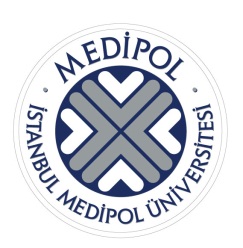 T.C.İSTANBUL MEDİPOL UNİVERSİTESİFEN BİLİMLERİ ENSTİTÜSÜTez Danışmanı ve Tez ÖnerisiISTANBUL MEDIPOL UNIVERSİTYGRADUATE SCHOOL OF ENGINEERING AND NATURAL SCIENCESThesis Advisor and Topic SelectionÖğrenci Adı-Soyadı:Student Name:Öğrenci Numarası:Student ID:Programın Adı:Program Name: Elektrik-Elektronik Müh. Ve Siber Sistemler     Electrical-Electronics Eng. And Cyber Systems Biyomedikal Müh. Ve Biyoenformatik     Biomedical Eng. And Bioinformatics Yüksek Lisans     MS Doktora     PhD          Programa Başlama Dönemi:Program Start Semester:Tez Danışmanı Önerisi:Thesis Advisor:  İkinci Tez Danışmanı Önerisi (varsa):Co-Advisor (if any): Tez Konusu Önerisi:Thesis Topic: Öğrenci Adı-SoyadıStudent NameTarih / Dateİmza / SignatureTez Danışmanı Adı-SoyadıThesis Advisor NameTarih / Dateİmza / Signatureİkinci Tez Danışmanı (varsa) Adı-SoyadıCo-Advisor (if any) NameTarih / Dateİmza / SignatureAnabilim Dalı Başkanı Adı-SoyadıProgram Chair NameTarih / Dateİmza / Signature